Publicado en Barcelona el 15/11/2022 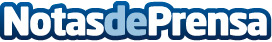 MIM habits consigue 500.000 euros con la ayuda de StartupxploreMIM Habits ha cerrado con éxito una ronda de financiación de 500.000 euros a través de Startupxplore con casi 150 inversores. La compañía foodtech ha creado una nueva categoría de alimentación: Advance Immunity FoodDatos de contacto:Comunicación de MIM Habits655 651 855Nota de prensa publicada en: https://www.notasdeprensa.es/mim-habits-consigue-500-000-euros-con-la-ayuda_1 Categorias: Nacional Finanzas Gastronomía Emprendedores Recursos humanos Innovación Tecnológica http://www.notasdeprensa.es